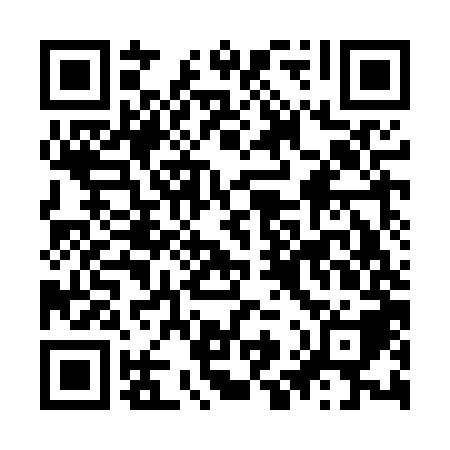 Ramadan times for Boekhout, BelgiumMon 11 Mar 2024 - Wed 10 Apr 2024High Latitude Method: Angle Based RulePrayer Calculation Method: Muslim World LeagueAsar Calculation Method: ShafiPrayer times provided by https://www.salahtimes.comDateDayFajrSuhurSunriseDhuhrAsrIftarMaghribIsha11Mon5:195:197:0912:574:036:466:468:3012Tue5:165:167:0712:574:056:476:478:3113Wed5:145:147:0512:564:066:496:498:3314Thu5:115:117:0212:564:076:516:518:3515Fri5:095:097:0012:564:086:526:528:3716Sat5:065:066:5812:554:096:546:548:3917Sun5:045:046:5612:554:106:566:568:4118Mon5:025:026:5312:554:116:576:578:4319Tue4:594:596:5112:554:126:596:598:4520Wed4:564:566:4912:544:137:017:018:4621Thu4:544:546:4712:544:147:027:028:4822Fri4:514:516:4412:544:157:047:048:5023Sat4:494:496:4212:534:167:067:068:5224Sun4:464:466:4012:534:177:077:078:5425Mon4:444:446:3812:534:187:097:098:5626Tue4:414:416:3512:534:197:117:118:5827Wed4:384:386:3312:524:207:127:129:0028Thu4:364:366:3112:524:217:147:149:0229Fri4:334:336:2912:524:217:167:169:0430Sat4:304:306:2612:514:227:177:179:0631Sun5:275:277:241:515:238:198:1910:091Mon5:255:257:221:515:248:218:2110:112Tue5:225:227:201:505:258:228:2210:133Wed5:195:197:171:505:268:248:2410:154Thu5:165:167:151:505:278:258:2510:175Fri5:135:137:131:505:288:278:2710:196Sat5:115:117:111:495:288:298:2910:217Sun5:085:087:091:495:298:308:3010:248Mon5:055:057:061:495:308:328:3210:269Tue5:025:027:041:485:318:348:3410:2810Wed4:594:597:021:485:328:358:3510:31